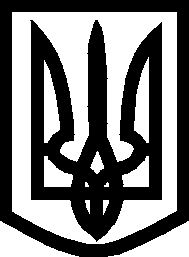 УКРАЇНА ВИКОНАВЧИЙ КОМІТЕТМЕЛІТОПОЛЬСЬКОЇ  МІСЬКОЇ  РАДИЗапорізької областіР І Ш Е Н Н Я24.12.2020		                                                                     	№ 242/3Про зняття з квартирного обліку	Відповідно до ст. 30 Закону України «Про місцеве самоврядування в Україні», ст.ст. 40, 46 Житлового кодексу УРСР і п. 26 Правил обліку громадян, які потребують поліпшення житлових умов, затверджених постановою Ради Міністрів УРСР і Укрпрофради від 11.12.1984 № 470, виконавчий комітет Мелітопольської міської ради Запорізької області В И Р І Ш И В:1. Зняти з соціального квартирного обліку Печерського Євгенія Віталійовича складом сім’ї …, за власним бажанням. 	2. Контроль за виконанням цього рішення залишаю за собою.Мелітопольський міський голова					Іван ФЕДОРОВ(…) – текст, який містить конфіденційну інформацію про фізичну особу